DESCRIÇÃO CALÇA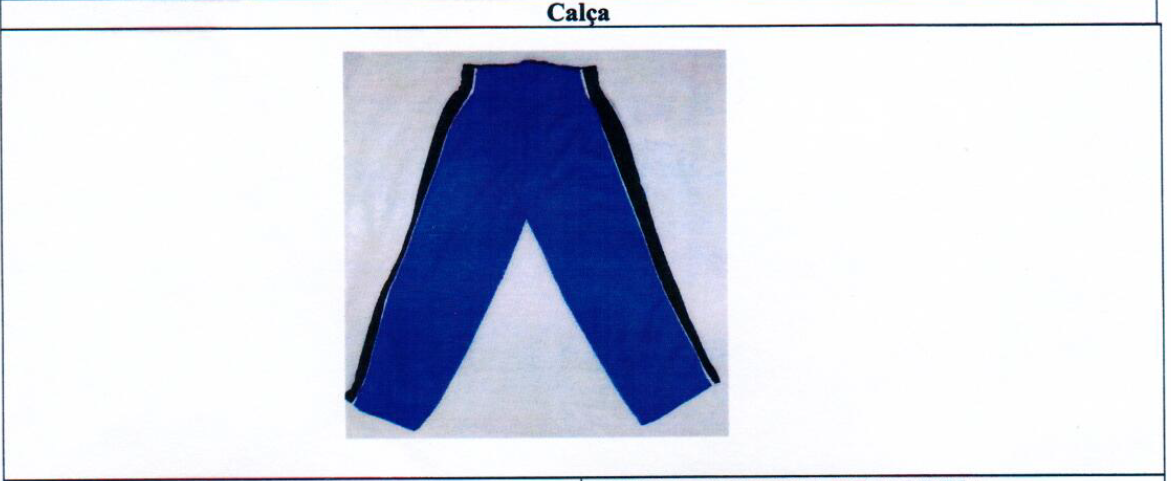 DESCRIÇÃO CAMISETA MANGA CURTA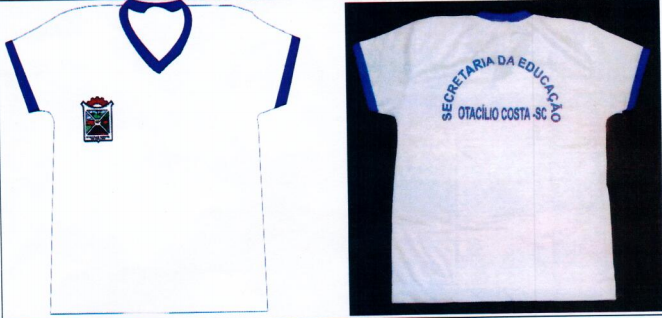 TECIDO ALGODÃODESCRIÇÃO MOLETON INFANTIL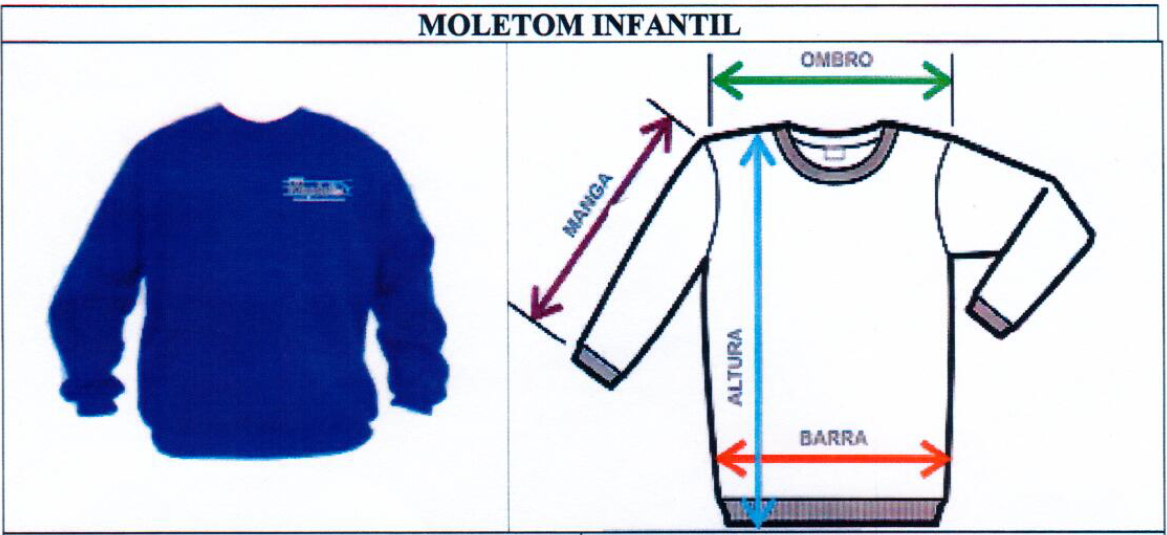 TECIDO ABRIGOMALHA COLEGIAL DE 1ª LINHACOMPOSIÇÃO58% POLIESTER E 42% ALGODÃOGRAMATURA260 G/M2RIBANA1/1 100% POLIESTERTAMANHO246810121416PMGGGQUADRIL6870788083889397101107116116COMPRIMENTO66687379849097103107111114114DESCRIÇÃOCalça comprida  em malha colegial de primeira linha, conforme especificações acima na cor azul Royal com uma faixa na vertical, na cor marinho, com dois frisos brancos, ao lado externo de ambas as pernas, acabamento sem ribana; elástico de 3,5 cm; costura dupla.COMPOSIÇÃO½ MALHA  FIO 30/1 PENTEADO 100% ALGODÃORIBANA1/1 97% ALGODÃO E 3% ELASTANOTAMANHO246810121416PMGGGGGBUSTO70727680869094100104110114114114COMPRIMENTO CORPO47495254586367707376797979COMPRIMENTO MANGA CURTA8101010131313131515151515DESCRIÇÃODESCRIÇÃODESCRIÇÃODESCRIÇÃODESCRIÇÃODESCRIÇÃODESCRIÇÃODESCRIÇÃODESCRIÇÃODESCRIÇÃODESCRIÇÃODESCRIÇÃODESCRIÇÃOCamiseta ½ malha fio 30/1 penteado 100% algodão, cor branca, mangas curtas com ribana 1/1 97% algodão e 3% elastano; decote em V, na cor azul Royal, com o Brasão pintado da Prefeitura Municipal de Otacílio Costa no peito lado esquerdo de quem veste, com a escrita nas costas em meia lua.“SECRETARIA DE EDUCAÇÃO”Otacílio Costa -SCCamiseta ½ malha fio 30/1 penteado 100% algodão, cor branca, mangas curtas com ribana 1/1 97% algodão e 3% elastano; decote em V, na cor azul Royal, com o Brasão pintado da Prefeitura Municipal de Otacílio Costa no peito lado esquerdo de quem veste, com a escrita nas costas em meia lua.“SECRETARIA DE EDUCAÇÃO”Otacílio Costa -SCCamiseta ½ malha fio 30/1 penteado 100% algodão, cor branca, mangas curtas com ribana 1/1 97% algodão e 3% elastano; decote em V, na cor azul Royal, com o Brasão pintado da Prefeitura Municipal de Otacílio Costa no peito lado esquerdo de quem veste, com a escrita nas costas em meia lua.“SECRETARIA DE EDUCAÇÃO”Otacílio Costa -SCCamiseta ½ malha fio 30/1 penteado 100% algodão, cor branca, mangas curtas com ribana 1/1 97% algodão e 3% elastano; decote em V, na cor azul Royal, com o Brasão pintado da Prefeitura Municipal de Otacílio Costa no peito lado esquerdo de quem veste, com a escrita nas costas em meia lua.“SECRETARIA DE EDUCAÇÃO”Otacílio Costa -SCCamiseta ½ malha fio 30/1 penteado 100% algodão, cor branca, mangas curtas com ribana 1/1 97% algodão e 3% elastano; decote em V, na cor azul Royal, com o Brasão pintado da Prefeitura Municipal de Otacílio Costa no peito lado esquerdo de quem veste, com a escrita nas costas em meia lua.“SECRETARIA DE EDUCAÇÃO”Otacílio Costa -SCCamiseta ½ malha fio 30/1 penteado 100% algodão, cor branca, mangas curtas com ribana 1/1 97% algodão e 3% elastano; decote em V, na cor azul Royal, com o Brasão pintado da Prefeitura Municipal de Otacílio Costa no peito lado esquerdo de quem veste, com a escrita nas costas em meia lua.“SECRETARIA DE EDUCAÇÃO”Otacílio Costa -SCCamiseta ½ malha fio 30/1 penteado 100% algodão, cor branca, mangas curtas com ribana 1/1 97% algodão e 3% elastano; decote em V, na cor azul Royal, com o Brasão pintado da Prefeitura Municipal de Otacílio Costa no peito lado esquerdo de quem veste, com a escrita nas costas em meia lua.“SECRETARIA DE EDUCAÇÃO”Otacílio Costa -SCCamiseta ½ malha fio 30/1 penteado 100% algodão, cor branca, mangas curtas com ribana 1/1 97% algodão e 3% elastano; decote em V, na cor azul Royal, com o Brasão pintado da Prefeitura Municipal de Otacílio Costa no peito lado esquerdo de quem veste, com a escrita nas costas em meia lua.“SECRETARIA DE EDUCAÇÃO”Otacílio Costa -SCCamiseta ½ malha fio 30/1 penteado 100% algodão, cor branca, mangas curtas com ribana 1/1 97% algodão e 3% elastano; decote em V, na cor azul Royal, com o Brasão pintado da Prefeitura Municipal de Otacílio Costa no peito lado esquerdo de quem veste, com a escrita nas costas em meia lua.“SECRETARIA DE EDUCAÇÃO”Otacílio Costa -SCCamiseta ½ malha fio 30/1 penteado 100% algodão, cor branca, mangas curtas com ribana 1/1 97% algodão e 3% elastano; decote em V, na cor azul Royal, com o Brasão pintado da Prefeitura Municipal de Otacílio Costa no peito lado esquerdo de quem veste, com a escrita nas costas em meia lua.“SECRETARIA DE EDUCAÇÃO”Otacílio Costa -SCCamiseta ½ malha fio 30/1 penteado 100% algodão, cor branca, mangas curtas com ribana 1/1 97% algodão e 3% elastano; decote em V, na cor azul Royal, com o Brasão pintado da Prefeitura Municipal de Otacílio Costa no peito lado esquerdo de quem veste, com a escrita nas costas em meia lua.“SECRETARIA DE EDUCAÇÃO”Otacílio Costa -SCCamiseta ½ malha fio 30/1 penteado 100% algodão, cor branca, mangas curtas com ribana 1/1 97% algodão e 3% elastano; decote em V, na cor azul Royal, com o Brasão pintado da Prefeitura Municipal de Otacílio Costa no peito lado esquerdo de quem veste, com a escrita nas costas em meia lua.“SECRETARIA DE EDUCAÇÃO”Otacílio Costa -SCCamiseta ½ malha fio 30/1 penteado 100% algodão, cor branca, mangas curtas com ribana 1/1 97% algodão e 3% elastano; decote em V, na cor azul Royal, com o Brasão pintado da Prefeitura Municipal de Otacílio Costa no peito lado esquerdo de quem veste, com a escrita nas costas em meia lua.“SECRETARIA DE EDUCAÇÃO”Otacílio Costa -SCTECIDO ALGODÃO PELUCIADO E POLIÉSTERGRAMATURA100TAMANHO246810COMPRIMENTO4345475054MANGA3638424650BUSTO3739414448DESCRIÇÃOMoleton 24/8 peluciado ramado (2F) 50% algodão 50% poliéster. Punho com 06 cm e cós de 08 cm. Cor azul marinho decote redondo com um friso azul Royal nas mangas direita e esquerda. O Brasão pintado da Prefeitura Municipal de Otacílio  Costa no peito lado esquerdo de quem veste, com a escrita nas costas em meia lua.“SECRETARIA DE EDUCAÇÃO”Otacílio Costa -SC